Pakuotės lapelis: informacija vartotojuiAllergodil 0,1 % nosies purškalas (tirpalas)Azelastino hidrochloridasAtidžiai perskaitykite visą šį lapelį, prieš pradėdami vartoti šį vaistą, nes jame pateikiama Jums svarbi informacija.Visada vartokite šį vaistą tiksliai kaip aprašyta šiame lapelyje arba kaip nurodė gydytojas arba vaistininkas.-	Neišmeskite šio lapelio, nes vėl gali prireikti jį perskaityti.-	Jeigu norite sužinoti daugiau arba pasitarti, kreipkitės į vaistininką.-	Jeigu pasireiškė šalutinis poveikis (net jeigu jis šiame lapelyje nenurodytas), kreipkitės į gydytoją arba vaistininką. Žr. 4 skyrių.Jeigu per 4 savaites Jūsų savijauta nepagerėjo arba net pablogėjo, kreipkitės į gydytoją.Apie ką rašoma šiame lapelyje?1.	Kas yra Allergodil ir kam jis vartojamas2.	Kas žinotina prieš vartojant Allergodil3.	Kaip vartoti Allergodil4.	Galimas šalutinis poveikis5.	Kaip laikyti Allergodil6.	Pakuotės turinys ir kita informacija1.	Kas yra Allergodil ir kam jis vartojamasAllergodil veiklioji medžiaga yra azelastino hidrochloridas. Šis junginys blokuoja histamino ir kitokių uždegimą sukeliančių medžiagų, kurių daugiau išlaisvinama alerginės reakcijos metu, poveikį. Alergodilio nosies purškalas slopina per didelę nosies sekreciją, varginantį čiaudulį bei nosies gleivinės paburkimą. Kadangi šis medikamentas nosies gleivinę veikia tiesiogiai, maža veikliosios medžiagos dozė greitai ir veiksmingai sumažina alergijos sukeltus nosies negalavimus.Allergodil vartojamas nuolatinės alerginės slogos arba sezoninės alerginės slogos (vadinamosios šienligės), simptomų lengvinimui.2.	Kas žinotina prieš vartojant AllergodilAllergodil vartoti negalima:-	jeigu yra alergija azelastino hidrochloridui arba bet kuriai pagalbinei šio vaisto medžiagai (jos išvardytos 6.1 skyriuje).Įspėjimai ir atsargumo priemonės:Allergodil nosies purškalas, tirpalas skirtas vartojimui į nosį, todėl reikia vengti vaisto patekimo į akis.Kiti vaistai ir AllergodilJeigu vartojate arba neseniai vartojote kitų vaistų arba dėl to nesate tikri, apie tai pasakykite gydytojui arba vaistininkui.Allergodil vartojimas su maistu ir gėrimaisNėra duomenų apie preparato sąveiką su maistu. Reikėtų vengti alkoholio vartojimo naudojant preparatą.Nėštumas ir žindymo laikotarpisJeigu esate nėščia, žindote kūdikį, manote, kad galbūt esate nėščia, arba planuojate pastoti, tai prieš vartodama šį vaistą, pasitarkite su gydytoju arba vaistininku.Nėščioms moterims azelastino nosies purškalo reikia vartoti atsargiai.Kadangi Allergodil vartojimo žindymo laikotarpiu patirties nepakanka, šio vaisto žindyvėms vartoti reikėtų atsargiai.Vairavimas ir mechanizmų valdymasPavieniais atvejais Allergodil vartojimo metu gali atsirasti nuovargis, išsekimas, galvos svaigimas ar silpnumas, kurie taip pat gali būti nulemti pačios ligos. Šiais atvejais gebėjimas vairuoti ir valdyti mechanizmus gali būti sutrikęs. Alkoholis šį efektą gali sustiprinti.3.	Kaip vartoti AllergodilVisada vartokite šį vaistą tiksliai kaip aprašyta šiame lapelyje arba kaip nurodė gydytojas ar vaistininkas. Jeigu abejojate, kreipkitės į gydytoją ar vaistininką.Rekomenduojamos dozės yra:Suaugusiesiems ir vyresniems kaip 6 metų vaikamsJei gydytojo nenurodyta kitaip įprastinė Allergodil dozė vyresniems nei 6 metų amžiaus ir suaugusiesiems yra 1 įpurškimas į šnervę du kartus per parą (ryte ir vakare) (atitinka 0,56 mg azelastino hidrochlorido per parą).Jaunesniems nei 6 metų vaikamsAllegodil nerekomenduojama vartoti jaunesniems kaip 6 metų vaikams, nes duomenų apie vaisto saugumą ir veiksmingumą nepakanka.Senyviems pacientamsSenyviems pacientams dozės keisti nereikia.Vartojimo būdasPurškiant Allergodil, galvą reikia laikyti tiesiai (žr. instrukciją ir paveikslėlius).4. Užmauti apsauginį gaubtelį.Vartojimo trukmėVaisto galima vartoti tol, kol simptomai išnyksta.Jeigu simptomai pasunkėjo arba per 4 savaites nepalengvėjo, kreipkitės į gydytoją.Ką daryti pavartojus per didelę Allergodil dozę?Allergodil yra lokalaus poveikio į nosį purškiamas vaistas. Kadangi veikliosios medžiagos dozė maža, net labai didelio lokalaus perdozavimo atveju apsinuodijimo simptomų neturėtų atsirasti, tačiau jei didesnė dozė netyčia nuryjama (pvz., indelyje esantį vaistą išgeria vaikas), kiekvienu atveju patarimo reikia kreiptis į gydytoją.Kaip veikia toksinė (labai didelė, nuodinga) azelastino hidrochlorido dozė žmogų, nežinoma. Tyrimų su gyvūnais duomenimis, labai didelė dozė bei apsinuodijimas sutrikdo centrinės nervų sistemos veiklą: pasireiškia neramumas, sujaudinimas arba labai stiprus, ilgai trunkantis nuovargis, mieguistumas.Pamiršus pavartoti AllergodilJei praleista vienkartinė Allergodil dozė, jokios specialios priemonės nereikalingos. Vaistas vartojamas toliau taip, kaip paskirta. Prireikus Allergodil galima vartoti ne tik nurodytu laiku, bet ir dažniau.Nustojus vartoti AllergodilAllergodil reikia reguliariai vartoti tol, kol išnyks negalavimai. Nutraukus Allergodil vartojimą, gali vėl atsirasti ligos simptomų.4.	galimas šalutinis poveikisŠis vaistas, kaip ir kiti, gali sukelti šalutinį poveikį, nors jis pasireiškia ne visiems žmonėms.Nepageidaujamo poveikio dažnis pabūdinamas taip: labai dažnas (≥1/10), dažnas (nuo ≥1/100 iki  <1/10), nedažnas (nuo ≥1/1000 iki <1/100), retas (nuo ≥1/10000 iki <1/1000), labai retas (<1/10000) ir nežinomas (negali būti apskaičiuotas pagal turimus duomenis).Retas: kartus skonis (paprastai dėl netinkamo vartojimo būdo, t. y. purškimo metu per daug atlošus galvą),pykinimas., nosies gleivinės dilgčiojimas, niežėjimas, čiaudulys bei kraujavimas iš nosies.Labai retas: padidėjusio jautrumo (alerginės) reakcijos, svaigulys, bėrimas, niežėjimas, dilgčiojimas, nuovargis (išsekimas), svaigulys ar silpnumas, kurie taip pat gali atsirasti dėl ligos.Aukščiau minėtas nepageidaujamas poveikis paprastai būna laikinas, todėl jam šalinti specialios priemonės nereikalingos.Jei po Allergodil vartojimo burnoje jaučiamas kartus skonis, jį galima šalinti išgeriant nealkoholinio gėrimo (pvz., sulčių, pieno).Pranešimas apie šalutinį poveikįJeigu pasireiškė šalutinis poveikis, įskaitant šiame lapelyje nenurodytą, pasakykite gydytojui arba vaistininkui.Apie šalutinį poveikį taip pat galite pranešti Valstybinei vaistų kontrolės tarnybai prie Lietuvos Respublikos sveikatos apsaugos ministerijos nemokamu telefonu 8 800 73568 arba užpildyti interneto svetainėje www.vvkt.lt esančią formą ir pateikti ją Valstybinei vaistų kontrolės tarnybai prie Lietuvos Respublikos sveikatos apsaugos ministerijos vienu iš šių būdų: raštu (adresu Žirmūnų g. 139A, LT-09120 Vilnius), nemokamu fakso numeriu  8 800 20131, el. paštu NepageidaujamaR@vvkt.lt. taip pat per Valstybinės vaistų kontrolės tarnybos prie Lietuvos Respublikos sveikatos apsaugos ministerijos interneto svetainę (adresu http://www.vvkt.lt). Pranešdami apie šalutinį poveikį galite mums padėti gauti daugiau informacijos apie šio vaisto saugumą.5.	Kaip laikyti AllergodilLaikyti vaikams nepastebimoje ir nepasiekiamoje vietoje.Laikyti ne aukštesnėje  kaip 25 C temperatūroje. Negalima šaldyti ar užšaldyti.Pradėto vartoti vaistinio prepaparato tinkamumo laikas yra 6 mėn.Pirmą kartą papurškę, nevartokite Allergodil ilgiau kaip pusę metų.Ant dėžutės ir buteliuko po „Tinka iki“  nurodytam tinkamumo laikui pasibaigus, šio vaisto vartoti negalima.Vaistų negalima išmesti į kanalizaciją arba su buitinėmis atliekomis. Kaip išmesti nereikalingus vaistus, klauskite vaistininko. Šios priemonės padės apsaugoti aplinką6.	Pakuotės turinys ir kita informacijaAllergodil sudėtis-                    Veiklioji medžiaga yra azelastino hidrochloridas.-	         Pagalbinės medžiagos yra dinatrio edetatas, hipromeliozė, dinatrio  fosfatas dodekahidratas, bevandenė citrinų rūgštis, natrio chloridas, išgrynintas vanduo.Allergodil išvaizda ir kiekis pakuotėjeSkaidrus, bespalvis tirpalas. Tamsaus stiklo 10 ml buteliukas su užsukamuoju mechaniniu purkštuku kartono dėžutėje.RegistruotojasSIA Meda PharmaMūkusalas 101Rīga LV 1004LatvijaGamintojaiMEDA Pharma GmbH & Co. KGBenzstrasse 1,61352 Bad HomburgVokietijaMEDA Manufacturing GmbHNeurather Ring 151063 CologneVokietijaMADAUS GmbH,51101 Cologne,VokietijaJeigu apie šį vaistą norite sužinoti daugiau, kreipkitės į vietinį registruotojo atstovą.SIA Meda PharmaŽalgirio g. 92LT-09303 VilniusTel.: +370 52059367El. paštas: info.bb@medapharma.euŠis pakuotės lapelis paskutinį kartą peržiūrėtas  2018-11-20.Išsami informacija pateikiama Valstybinės vaistų kontrolės tarnybos prie Lietuvos Respublikos sveikatos apsaugos ministerijos tinklalapyje http://www.vvkt.lt/.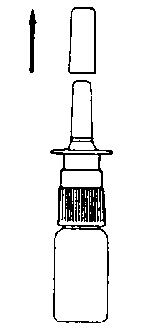 1. Nuimti apsauginį gaubtelį.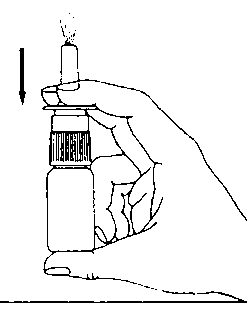 2. Tik prieš pirmąjį vartojimą paspausti purkštuvo galvutę keletą kartų žemyn, t.y. kol išpurškiamas tolygaus rūko debesėlis. 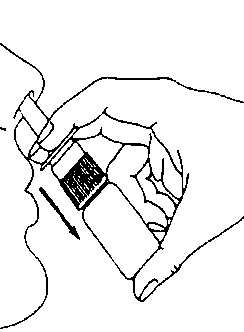 3. Galvą laikant tiesiai, į kiekvieną nosies landą įpurkšti po vieną dozę